 
The scheme is aimed at all Charter Standard Clubs and those clubs working towards attaining Charter Standard status. 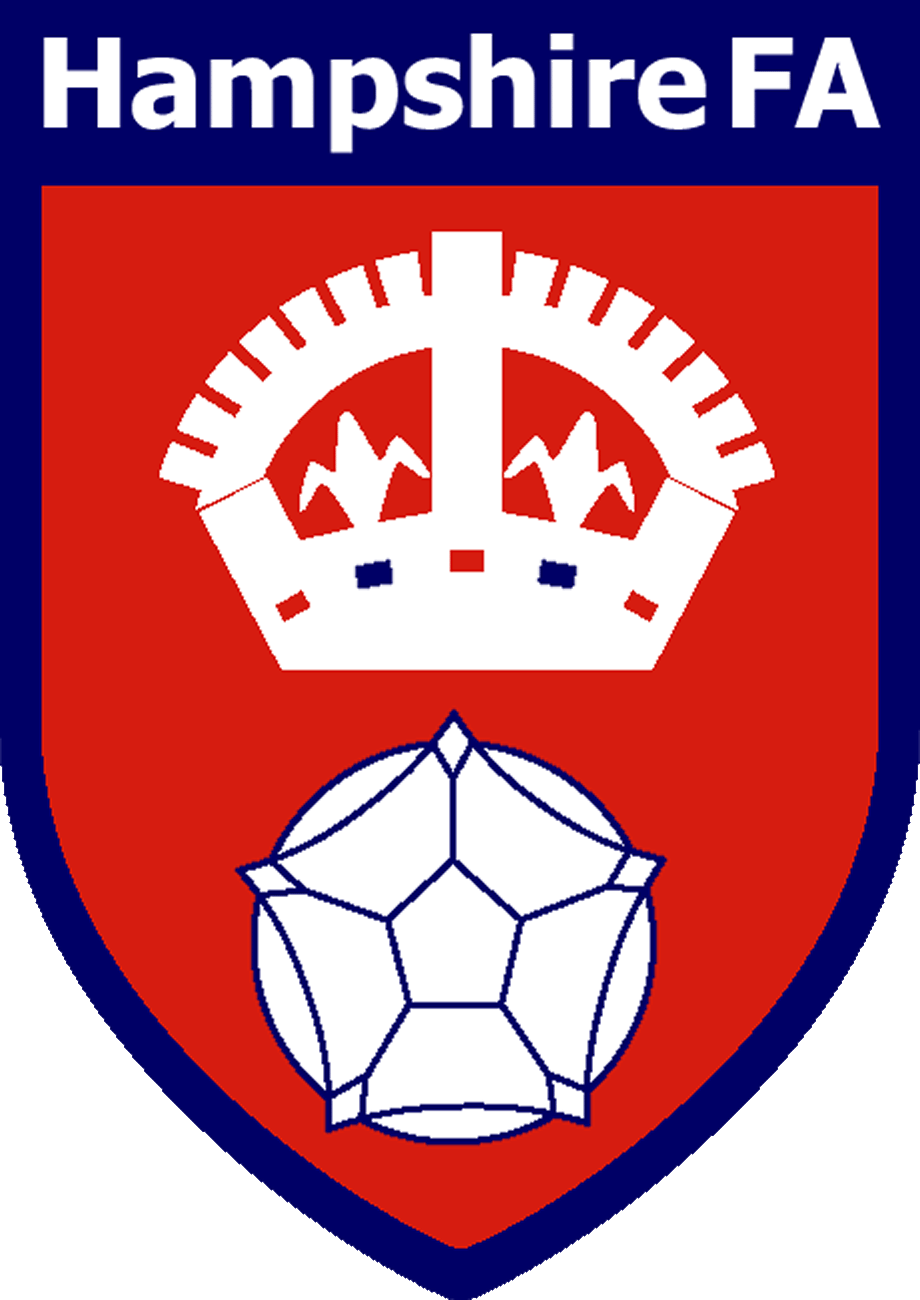 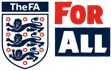 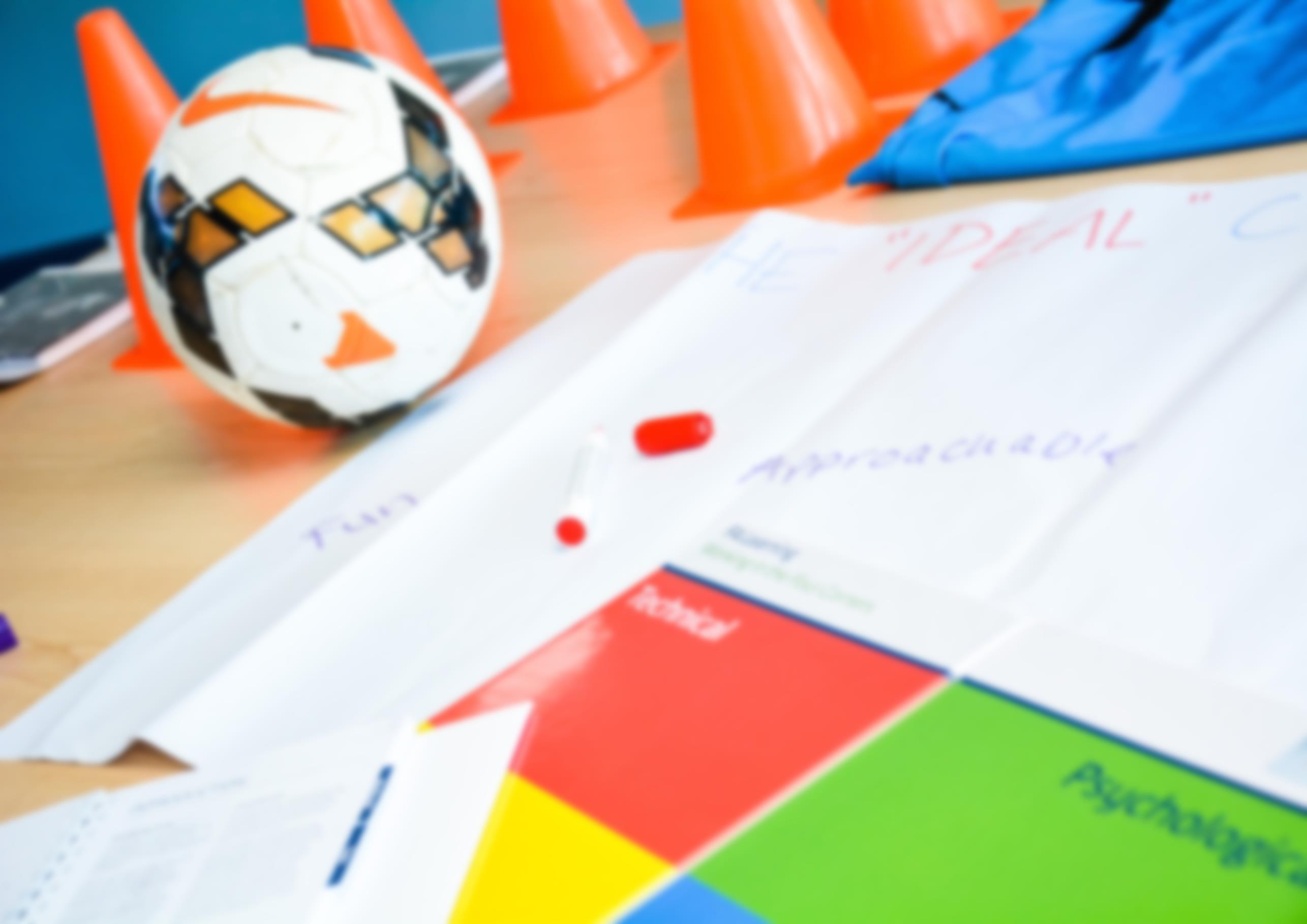 The following support will be available:Please fully read the terms and conditions applied before submitting an application. All applications are to be returned to the Education Officer, Alice Weaving: Alice.Weaving@HampshireFA.com.


Applications can be made from October 2017 – May 2018 (please note applications made outside of the window will not be accepted). 

There is a maximum of 3 FA Level One bursaries a club can apply for per season.

Successful candidates will be required to pay the full price of the course upfront and will receive a bursary back through the following process; complete the specified course and inform Alice Weaving: Alice.Weaving@HampshireFA.com  of your completion within 21 days.

I can confirm I have read and understood the above terms & conditions: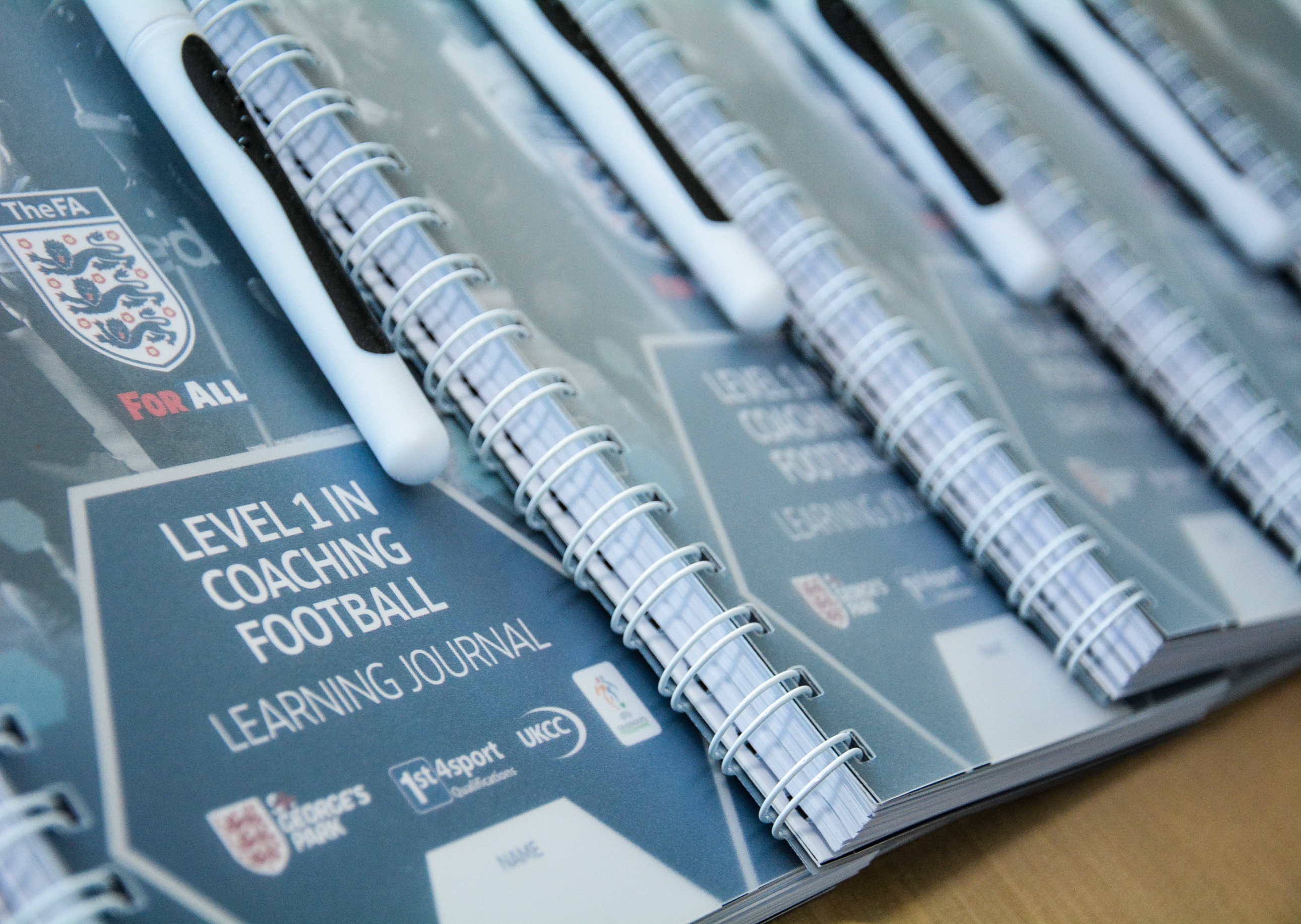 
Participant Details:

Participant Details:

Course Details:
Course Details:
Team Details:
Team Details:
Other:Name:FAN:Date:Venue:Age Group:Gender:Please specify who the refund will be payable to (you or the club)